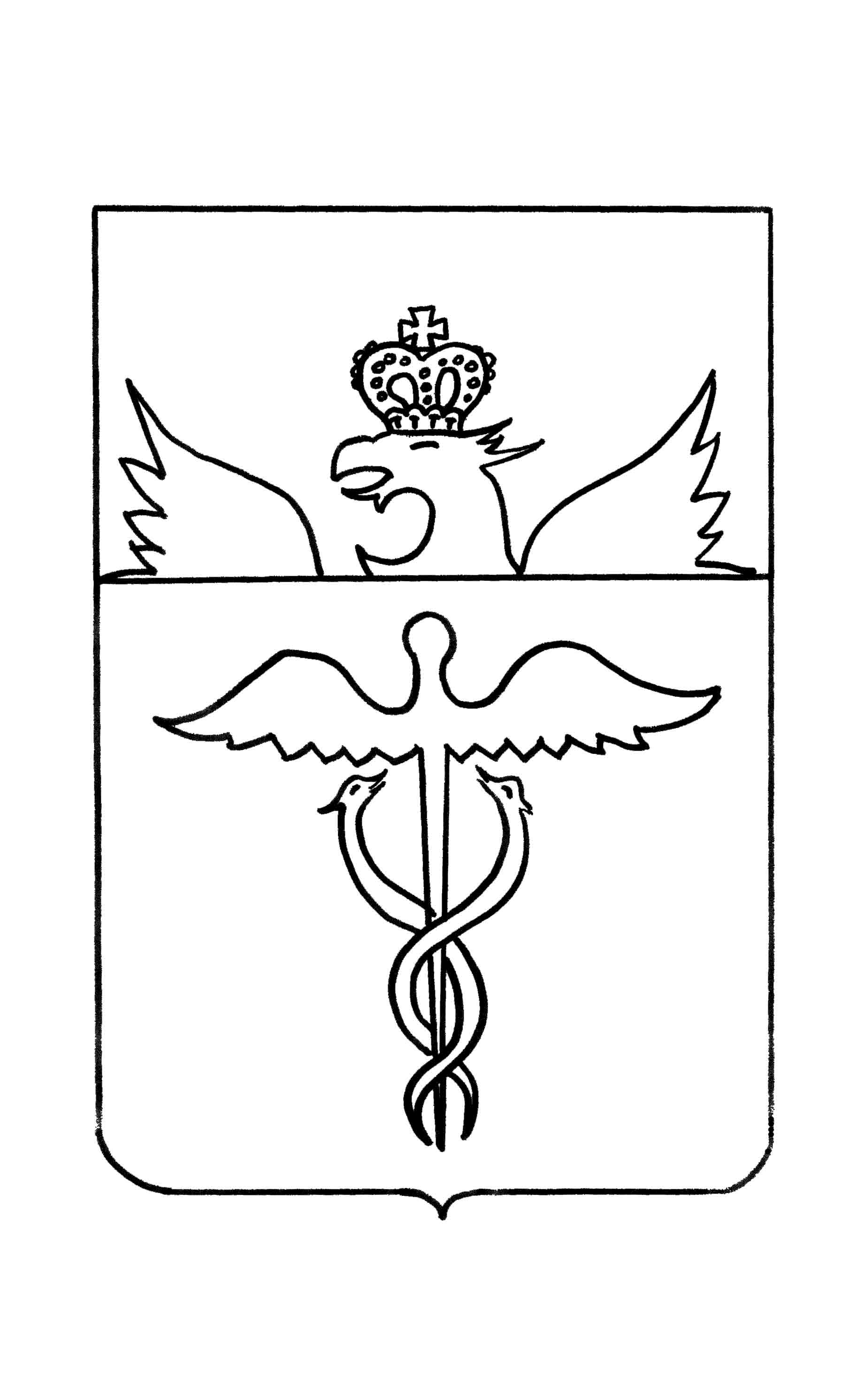 Администрация Бутурлиновского муниципального районаВоронежской областиПОСТАНОВЛЕНИЕот 14.06.2016 г. № 292 г. БутурлиновкаОб утверждении административного регламента администрации Бутурлиновского муниципального района Воронежской области по предоставлению муниципальной услуги «Присвоение квалификационных категорий спортивных судей в порядке, установленном Положением о спортивных судьях» В соответствии с Федеральными законами РФ от 06.10.2003г. № 131-ФЗ «Об общих принципах организации местного самоуправления в Российской Федерации», от 27.07.2010 г. № 210 -ФЗ «Об организации предоставления государственных и муниципальных услуг», руководствуясь постановлением администрации Бутурлиновского муниципального района от 27.04.2015г. №501 «О Порядке разработки и утверждения административных регламентов предоставления муниципальных услуг», в целях открытости и общедоступности информации по предоставлению муниципальных услуг населению, администрация Бутурлиновского муниципального района Воронежской областиПОСАНОВЛЯЕТ:Утвердить прилагаемый административный регламент администрации Бутурлиновского муниципального района Воронежской области по предоставлению муниципальной услуги «Присвоение квалификационных категорий спортивных судей в порядке, установленном Положением о спортивных судьях». Отделу организационной и кадровой работы администрации муниципального района обеспечить размещение настоящего постановления на официальном сайте органов местного самоуправления Бутурлиновского муниципального района и опубликовать в официальном периодическом печатном издании «Бутурлиновский муниципальный вестник».Настоящее постановление вступает в силу с момента его официального опубликования.Контроль за выполнением настоящего постановления возложить на руководителя отдела по культуре и спорту администрации Бутурлиновского муниципального района Воронежской области Воробьёву Л.И.Глава администрации Бутурлиновского муниципального района            Ю. И. МатузовУтверждён постановлением администрации Бутурлиновского муниципального района от 14.06.2016 г. № 292АДМИНИСТРАТИВНЫЙ РЕГЛАМЕНТ АДМИНИСТРАЦИИ БУТУРЛИНОВСКОГО МУНИЦИПАЛЬНОГО РАЙОНА ВОРОНЕЖСКОЙ ОБЛАСТИ ПО ПРЕДОСТАВЛЕНИЮ МУНИЦИПАЛЬНОЙ УСЛУГИ "ПРИСВОЕНИЕ КВАЛИФИКАЦИОННЫХ КАТЕГОРИЙ СПОРТИВНЫХ СУДЕЙ В ПОРЯДКЕ, УСТАНОВЛЕННОМ ПОЛОЖЕНИЕМ О СПОРТИВНЫХ СУДЬЯХ"Общие положения1.1. Предмет регулирования административного регламента.1.1.1. Предметом регулирования административного регламента по предоставлению муниципальной услуги "Присвоение квалификационных категорий спортивных судей в порядке, установленном Положением о спортивных судьях» являются отношения, возникающие между заявителями, администрацией Бутурлиновского муниципального района (далее – Администрация), при присвоении Администрацией квалификационных категорий спортивных судей "спортивный судья второй категории", "спортивный судья третьей категории» (за исключением военно-прикладных и служебно-прикладных видов спорта) а также определение порядка, сроков и последовательности выполнения административных действий (процедур) при предоставлении муниципальной услуги.1.2. Описание заявителей. 1.2.1. Право на присвоение квалификационной категории спортивного судьи "спортивный судья третьей категории" имеют граждане Российской Федерации старше 16 лет в соответствии с Квалификационными требованиями к кандидатам на присвоение квалификационных категорий спортивных судей (далее - Квалификационные требования) и не ранее чем через 1 год со дня начала спортивной судейской деятельности; право на присвоение квалификационной категории спортивного судьи "спортивный судья второй категории" имеют граждане Российской Федерации, имеющие квалификационную категорию спортивного судьи "спортивный судья третьей категории" в соответствии с Квалификационными требованиями, не ранее чем через 1 год со дня присвоения квалификационной категории спортивного судьи "спортивный судья третьей категории" (за исключением военно-прикладных и служебно-прикладных видов спорта) (далее - кандидаты на присвоение). 1.2.2. Заявителями на получение муниципальной услуги от имени кандидатов выступают региональные спортивные федерации по соответствующим видам спорта, осуществляющие учет судейской деятельности кандидатов на присвоение. 1.3. Требования к порядку информирования о предоставлении муниципальной услуги.1.3.1. Орган, предоставляющий муниципальную услугу: администрация Бутурлиновского муниципального района в лице структурного подразделения отдела по культуре и спорту администрации Бутурлиновского муниципального района Воронежской области (далее – администрация).Администрация расположена по адресу: 397500, Воронежская область, г. Бутурлиновка, площадь Воли,43.1.3.2. Информация о месте нахождения, графике работы, контактных телефонах (телефонах для справок и консультаций), интернет-адресах, адресах электронной почты администрации Бутурлиновского муниципального района, приводятся в приложении № 1 к настоящему Административному регламенту и размещаются:на официальном сайте органов местного самоуправления Бутурлиновского муниципального района в сети Интернет (www.butur-rn.ru);в информационной системе Воронежской области «Портал государственных и муниципальных услуг Воронежской области» (pgu.govvr№.ru) (далее - Портал государственных и муниципальных услуг Воронежской области);на Едином портале государственных и муниципальных услуг (функций) в сети Интернет (www.gosuslugi.ru);на информационном стенде в администрации. 1.3.3. Способы получения информации о месте нахождения и графиках работы администрации и организаций, обращение в которые необходимо для получения муниципальной услуги.непосредственно в администрации,с использованием средств телефонной связи, средств сети Интернет.1.3.4. Информация о порядке предоставления муниципальной услуги и услуг, которые являются необходимыми и обязательными для предоставления муниципальной услуги, сведений о ходе предоставления указанных услуг, предоставляется уполномоченным специалистом администрации.1.3.5. Информирование о ходе предоставления муниципальной услуги осуществляется специалистами при личном контакте с заявителями, с использованием почтовой, телефонной связи, посредством электронной почты, с использованием федеральной государственной информационной системы "Единый портал государственных и муниципальных услуг (функций)", информационной системы Воронежской области "Портал государственных и муниципальных услуг Воронежской области".1.3.6. На информационных стендах в помещении, предназначенном для приема документов, на официальном сайте администрации управления в сети Интернет, в федеральной государственной информационной системе "Единый портал государственных и муниципальных услуг (функций)" и в информационной системе Воронежской области "Портал государственных и муниципальных услуг Воронежской области" в сети Интернет размещается следующая информация:- извлечения из законодательных и иных нормативных правовых актов, содержащих нормы, регулирующие деятельность по предоставлению муниципальной услуги;- текст настоящего Регламента с приложениями;- краткое описание порядка предоставления муниципальной услуги;- перечни документов, необходимых для предоставления муниципальной услуги, и требования, предъявляемые к этим документам;- место размещения специалистов и режим приема ими заявителей;- таблица сроков предоставления услуги в целом и максимальных сроков выполнения отдельных административных процедур, в том числе времени нахождения в очереди (ожидания), времени приема документов и т.д.;- месторасположение, график (режим) работы, номера телефонов и электронной почты управления;- основания для отказа в предоставлении муниципальной услуги;- порядок информирования о ходе предоставления муниципальной услуги;- порядок получения консультаций;- порядок обжалования решений, действий или бездействия должностных лиц, ответственных за предоставление муниципальной услуги.1.3.7. Консультации по процедуре оказания муниципальной услуги осуществляются:а) в устной форме: по телефону, при личном общении;б) в письменной форме: обращение с доставкой по почте, обращение по электронной почте;в) в виде публикации справочной информации о нормативных правовых актах, устанавливающих обязательные требования к присвоению спортивных разрядов, осуществляется управлением на официальном портале услуг Воронежской области (www.svc.govvrn.ru) и на официальном сайте органов местного самоуправления Бутурлиновского муниципального района (www.butur-rn.ru);г) с использованием федеральной государственной информационной системы "Единый портал государственных и муниципальных услуг (функций)" (www.gosuslugi.ru);д) с использованием информационной системе "Портал государственных и муниципальных услуг Воронежской области" (http://pgu.govvrn.ru).Устные консультации даются ежедневно (кроме выходных и праздничных дней) в соответствии с указанным в Приложении №1 режимом работы администрации.Ответ на телефонный звонок должен начинаться с информации о фамилии, имени, отчестве и должности специалиста, принявшего звонок.При невозможности специалисту, принявшему звонок, самостоятельно ответить на поставленные вопросы, телефонный звонок должен быть переадресован на другое должностное лицо или должен быть сообщен телефонный номер, по которому можно получить необходимую информацию.Консультации при личном общении проводятся ежедневно (кроме выходных и праздничных дней) в соответствии с режимом работы управления. При личном информировании заявитель может выбрать получение информации в режиме общей очереди, либо получение информации по предварительной записи (по телефону). Предварительная запись является приоритетным способом организации личного информирования заявителей. При предварительном определении времени личного приема заявителя должностное лицо, ответственное за информирование, обязано назначить время личной встречи на основании уже запланированных встреч с другими заявителями и времени, удобного заявителю. В случае предварительного определения времени личного приема заявителя, предельное время ожидания в очереди не должно превышать 10 минут.При устном информировании должностное лицо, ответственное за информирование граждан и организаций, подробно и в вежливой форме информирует заявителя по интересующим вопросам.Должностное лицо вправе отказать в информировании, если заявитель не соблюдает вежливую форму общения.Консультации по письменным обращениям. При консультировании по письменным обращениям ответ на обращение направляется почтой в адрес заявителя в срок, не превышающий 30 дней с момента регистрации письменного обращения.Стандарт предоставления муниципальной услуги2.1. Наименование муниципальной услуги: «Присвоение квалификационных категорий спортивных судей в порядке, установленном Положением о спортивных судьях».2.2. Наименование органа, предоставляющего муниципальную услугу: администрация Бутурлиновского муниципального района.2.2.1. Запрещается требовать от заявителя муниципальной услуги осуществления действий, представления документов, в том числе согласований, необходимых для получения муниципальной услуги и связанных с обращением в иные государственные органы, органы местного самоуправления, организации, участвующие в предоставлении государственных и муниципальных услуг, за исключением документов, указанных в части 6 статьи 7 Федерального закона от 27.07.2010 N 210-ФЗ "Об организации предоставления государственных и муниципальных услуг".2.2.2. Услуги, которые являются необходимыми и обязательными для предоставления муниципальной услуги, отсутствуют.2.2.3. Запрещается требовать от заявителя осуществления действий, в том числе согласований, необходимых для получения муниципальной услуги и связанных с обращением в иные государственные органы, органы местного самоуправления, организации, за исключением получения услуг, включенных в перечень услуг, которые являются необходимыми и обязательными для предоставления муниципальных услуг, утвержденный решением Совета народных депутатов Бутурлиновского муниципального района от «05» октября № 305.2.3. Результат предоставления муниципальной услуги.2.3.1. Результатами предоставления муниципальной услуги являются:а) выдача заявителю копии постановления администрации Бутурлиновского муниципального района о присвоении квалификационной категории спортивного судьи;б) возврат заявителю Представления и прилагающихся документов с указанием причин возврата;в) уведомление заявителя об отказе в присвоении квалификационной категории спортивного судьи с указанием причин отказа.2.4. Срок предоставления муниципальной услуги. 2.4.1. Общий срок предоставления муниципальной услуги по присвоению квалификационной категории спортивного судьи не должен превышать 55 календарных со дня подачи заявления.  2.4.2. Сроки прохождения административных процедур, необходимых для предоставления муниципальной услуги:а) консультирование и информирование заявителя составляет от 20 до 30 минут в зависимости от объема запрашиваемой информации;б) срок регистрации Представления на присвоение квалификационной категории спортивного судьи (далее – представление) и прилагаемых к нему документов – 1 рабочий день;в) рассмотрение документов на присвоение квалификационной категории и принятие решения о присвоении квалификационной категории спортивного судьи или о возврате Представления и документов - 6 рабочих дней с момента регистрации документов;г) принятие постановления о присвоении квалификационной категории или уведомления о возврате заявителю представления и документов на присвоение квалификационной категории, оформленного в виде письма, с указанием причин возврата - 2 рабочих дня с момента принятия решения о присвоении квалификационной категории или о возврате представления и документов;д) направление заявителю копии постановления администрации о присвоении квалификационной категории и размещение его на официальном сайте Администрации в информационно-телекоммуникационной сети "Интернет" - в течение 10 рабочих дней с момента принятия постановления о присвоении квалификационной категории либо выдача (направление) заявителю уведомления о возврате представления и документов на присвоение квалификационной категории с указанием причин возврата, предусмотренных п.2.10. настоящего Административного регламента - в течение 1 рабочего дня с момента принятия уведомления о возврате заявителю представления и документов на присвоение квалификационной категории. е) повторная регистрация Представления и документов, направленных заявителем в Администрацию после устранения причин возврата - 1 рабочий день;ж) повторное рассмотрение представления и документов, направленных заявителем в Администрацию после устранения причин возврата, и принятие решения о присвоении квалификационной категории спортивного судьи или об отказе в присвоении квалификационной категории спортивного судьи - в течение 7 рабочих дней с момента регистрации документов;з) направление заявителю копии постановления администрации о присвоении квалификационной категории спортивного судьи и размещение его на официальном сайте Администрации в информационно-телекоммуникационной сети "Интернет" либо выдача (направление) заявителю решения об отказе в присвоении квалификационной категории спортивного судьи, оформленного в виде письма - в течение 10 рабочих дней с момента принятия постановления о присвоении квалификационной категории либо решения об отказе в присвоении квалификационной категории. Срок исправления технических ошибок, допущенных при оформлении документов, не должен превышать трех рабочих дней с момента обнаружения ошибки или получения от любого заинтересованного лица в письменной форме заявления об ошибке в записях.2.4.3. Квалификационная категория спортивного судьи "спортивный судья третьей категории" присваивается сроком на 1 год, квалификационная категория спортивного судьи "спортивный судья второй категории" сроком на 2 года. 2.4.4. Представление на присвоение квалификационной категории подается в Администрацию в течение 3 месяцев со дня выполнения кандидатом на присвоение Квалификационных требований. 2.4.5. Приостановление предоставления муниципальной услуги по присвоению квалификационных категорий спортивных судей не предусмотрено законодательством Российской Федерации и Воронежской области.2.5. Правовые основы для предоставления муниципальной услуги.2.5.1. Предоставление государственной услуги осуществляется в соответствии с:- Конституцией Российской Федерации (принята всенародным голосованием 12.12.1993) ("Российская газета", 25.12.1993, N 237);- Федеральным законом от 06.04.2011 N 63-ФЗ «Об электронной подписи» ("Парламентская газета", 08-14.04.2011, N 17; "Российская газета", 08.04.2011, N 75; "Собрание законодательства Российской Федерации", 11.04.2011, N 15, ст. 2036);- Федеральным законом от 04.12.2007 N 329-ФЗ«О физической культуре и спорте в Российской Федерации» ("Российская газета", 08.12.2007, N 276);- Федеральным законом Российской Федерации от 27.07.2010 N 210-ФЗ «Об организации предоставления государственных и муниципальных услуг» ("Российская газета" 30.07.2010, N 168);- Федеральным законом от 06.10.2003 №131-ФЗ «Об общих принципах организации местного самоуправления в Российской Федерации» («Собрание законодательства РФ», 06.10.2003, №40, ст. 3822; «Парламентская газета», 08.10.2003, №186; «Российская газета», 08.10.2003, №202);- Приказом Министерства спорта России от 30.09.2015 N 913 «Об утверждении Положения о спортивных судьях" (Зарегистрировано в Минюсте России 09.02.2016 N 41033);- Законом Воронежской области от 02.07.2008 N 57-ОЗ «О физической культуре и спорте в Воронежской области» ("Молодой коммунар", 10.07.2008, N 72); - иными нормативными правовыми актами Российской Федерации, Воронежской области и Бутурлиновского муниципального района Воронежской области, регламентирующими правоотношения в сфере предоставления муниципальных услуг.2.6. Исчерпывающий перечень документов, необходимых для предоставления муниципальной услуги.2.6.1. Для получения муниципальной услуги заявитель может предоставить представление и документы в Администрацию лично, направить почтовым отправлением с описью вложения, направить в электронной форме по электронной почте или с использованием информационной системы Воронежской области "Портал государственных и муниципальных услуг Воронежской области" либо информационной системы "Единый портал государственных и муниципальных услуг (функций)".2.6.2. Квалификационные категории спортивных судей «спортивный судья второй категории» и «спортивный судья третьей категории» присваиваются по месту жительства кандидатов на присвоение или по месту регистрации региональной спортивной федерации по соответствующему виду спорта, осуществляющей учет судейской деятельности кандидатов на присвоение. 2.6.3. Для получения муниципальной услуги заявитель предоставляет:а) Представление региональной спортивной федерации, осуществляющей учет судейской деятельности кандидатов, к присвоению квалификационной категории спортивного судьи (здесь и по всему тексту - представление), заверенное руководителем такой региональной спортивной федерации, по форме, установленной Приложением №1 к Положению о спортивных судьях, утвержденному приказом Минспорта России от 30.09.2015 №913 (далее – Положение о спортивных судьях); б) заверенную региональной спортивной федерацией копию карточки учета судейской деятельности кандидата на присвоение квалификационной категории спортивного судьи по форме, установленной Приложением №2 к Положению о спортивных судьях (далее - Карточка учета), содержащую сведения о выполнении Квалификационных требований;в) копии второй и третьей страниц паспорта гражданина Российской Федерации - кандидата на присвоение, а при его отсутствии - копии страниц паспорта гражданина Российской Федерации, удостоверяющего личность гражданина Российской Федерации за пределами территории Российской Федерации, содержащих сведения о фамилии, имени, отчестве (при наличии) кандидата на присвоение, органе, выдавшем документ, дате окончания срока действия документа;г) 2 фотографии кандидата на присвоение размером 3 x 4 см.В случае если кандидат на присвоение является военнослужащим, проходящим военную службу по призыву, вместо паспорта гражданина Российской Федерации предоставляется копия военного билета.Все требуемые для присвоения квалификационных категорий спортивных судей копии документов, предусмотренные настоящим пунктом, должны полностью воспроизводить информацию подлинного документа.2.6.4. Требования, учитывающие особенности организации предоставления муниципальной услуги в электронной форме.2.6.4.1. Представление и документы, необходимые для получения муниципальной услуги, представляемые в форме электронных документов:а) подписываются в соответствии с требованиями Федерального закона от 06.04.2011 N 63-ФЗ "Об электронной подписи", Федерального закона "Об организации предоставления государственных и муниципальных услуг":- заявление - простой электронной подписью (далее - ЭП),- копии документов, не требующих предоставления оригиналов или нотариального заверения, - простой ЭП,- документы, выданные органами или организациями, - усиленной квалифицированной ЭП таких органов или организаций,- копии документов, требующих предоставления оригиналов или нотариального заверения, - усиленной квалифицированной ЭП нотариуса;б) представляются в администрацию с использованием электронных носителей и (или) информационно-телекоммуникационных сетей общего пользования, включая сеть Интернет:- лично или через законного представителя при посещении администрации;- посредством федеральной государственной информационной системы "Единый портал государственных и муниципальных услуг (функций)" (без использования электронных носителей);- посредством информационной системы Воронежской области "Портал государственных и муниципальных услуг Воронежской области" (без использования электронных носителей);- иным способом, позволяющим передать в электронном виде заявление и иные документы.2.6.4.2. Лица, имеющие право на получение муниципальной услуги, их законные представители или доверенные лица в целях получения муниципальной услуги вправе по своей инициативе представить необходимые для предоставления муниципальной услуги документы в полном объеме.2.6.4.3. Представление заявления и документов (сведений), необходимых для предоставления муниципальной услуги, в форме электронных документов приравнивается к согласию такого заявителя с обработкой его персональных данных в целях и объеме, необходимых для предоставления муниципальной услуги.2.7. Сотрудники Администрации не вправе требовать от заявителя представления документов и информации или осуществления действий, не предусмотренных нормативными правовыми актами, а также предоставления документов и информации, которые находятся в распоряжении администрации, иных государственных органов, органов местного самоуправления или организаций в соответствии с нормативными правовыми актами Российской Федерации, Воронежской области. 2.8. Перечень услуг, которые являются необходимыми и обязательными для предоставления муниципальной услуги, в том числе сведения о документах, выдаваемых организациями, участвующими в предоставлении муниципальной услуги.Получение заявителем услуг, которые являются необходимыми и обязательными для предоставления муниципальной услуги, не требуется.2.9. Исчерпывающий перечень оснований для отказа в приеме документов, необходимых для предоставления муниципальной услуги: документы, поступившие в администрацию, подлежат обязательному приему и регистрации.2.10. Исчерпывающий перечень оснований для возврата Представления и прилагающихся документов:а) Представление и документы поданы не по месту жительства кандидата на присвоение и (или) не по месту регистрации региональной спортивной федерации, осуществляющей учет судейской деятельности, руководителем которой заверено представление;б) Представление и (или) прилагающиеся документы не соответствуют требованиям, установленным п.2.6.3. настоящего Административного регламента. 2.11. Исчерпывающий перечень оснований для отказа в предоставлении муниципальной услуги.2.11.1. Основанием для отказа в предоставлении муниципальной услуги является:а) несоответствие кандидатов на присвоение Квалификационным требованиям;б) нарушение региональной спортивной федерацией трехмесячного срока подачи представления и документов, предусмотренного пунктом 10 Положения о спортивных судьях;в) нарушение региональной спортивной федерацией 20-дневного срока устранения несоответствий в представлении и документах, послуживших причиной возврата, предусмотренного пунктом 16 Положения о спортивных судьях. 2.12. Исчерпывающий перечень оснований для приостановления муниципальной услуги.2.12.1. Основания для приостановления муниципальной государственной услуги отсутствуют.2.13. Размер платы, взимаемой с заявителя при предоставлении муниципальной услуги.2.13.1. Муниципальная услуга предоставляется бесплатно.2.14. Максимальный срок ожидания в очереди при подаче запроса о предоставлении муниципальной услуги и при получении результата предоставления муниципальной услуги.2.14.1. Максимальный срок ожидания в очереди при подаче запроса о предоставлении муниципальной услуги - не более 15 минут.2.14.2. Максимальный срок ожидания в очереди при получении результата предоставления муниципальной услуги - не более 15 минут.2.15. Срок регистрации запроса заявителя о предоставлении муниципальной услуги.2.15.1. Срок регистрации запроса заявителя о предоставлении муниципальной услуги осуществляется в течение 1 рабочего дня с момента поступления запроса. При поступлении заявления в электронной форме в выходные (праздничные) дни его регистрация производится на следующий рабочий день.2.16. Требования к помещениям, в которых предоставляется муниципальная услуга.2.16.1. Прием граждан осуществляется в специально выделенных для предоставления муниципальных услуг помещениях.Помещения должны содержать места для информирования, ожидания и приема граждан. Помещения должны соответствовать санитарно-эпидемиологическим правилам и нормам, а также быть оборудованы противопожарной системой и средствами пожаротушения.У входа в каждое помещение размещается табличка с наименованием помещения (зал ожидания, приема/выдачи документов и т.д.).2.16.2. Около здания должны быть организованы парковочные места для автотранспорта, в том числе для лиц с ограниченными возможностями здоровья (инвалидов).Доступ заявителей к парковочным местам является бесплатным.2.16.3. В помещениях для ожидания заявителям отводятся места, оборудованные стульями или кресельными секциями. В местах ожидания должны быть предусмотрены средства для оказания первой помощи и доступные места общего пользования.2.16.4. Места информирования, предназначенные для ознакомления заявителей с информационными материалами, оборудуются:- информационными стендами, на которых размещается визуальная и текстовая информация;- стульями и столами для оформления документов.К информационным стендам должна быть обеспечена возможность свободного доступа граждан.На информационных стендах, а также на официальных сайтах в сети Интернет размещается следующая обязательная информация:- номера телефонов, факсов, адреса официальных сайтов, электронной почты органов, предоставляющих муниципальную услугу;- режим работы органов, предоставляющих муниципальную услугу;- графики личного приема граждан уполномоченными должностными лицами;- номера кабинетов, где осуществляются прием письменных обращений граждан и устное информирование граждан; фамилии, имена, отчества и должности лиц, осуществляющих прием письменных обращений граждан и устное информирование граждан;- текст настоящего административного регламента (полная версия - на официальном сайте администрации в сети Интернет);- тексты, выдержки из нормативных правовых актов, регулирующих предоставление муниципальной услуги;- образцы оформления документов.2.16.5. Помещения для приема заявителей должны быть оборудованы табличками с указанием номера кабинета и должности лица, осуществляющего прием. Место для приема заявителей должно быть оборудовано стулом, иметь место для написания заявлений и размещения документов.2.16.6. Требования к обеспечению условий доступности муниципальных услуг для инвалидов.Орган, предоставляющий муниципальную услугу обеспечивает условия доступности для беспрепятственного доступа инвалидов в здание и помещения, в котором предоставляется муниципальная услуга, и получения муниципальной услуги в соответствии с требованиями, установленными Федеральным законом от 24.11.1995 № 181-ФЗ «О социальной защите инвалидов в Российской Федерации», и другими законодательными и иными нормативными правовыми актами Российской Федерации и Воронежской области.Если здание и помещения, в котором предоставляется услуга не приспособлены или не полностью приспособлены для потребностей инвалидов, орган, предоставляющий муниципальную услугу обеспечивает предоставление муниципальной услуги по месту жительства инвалида.2.17. Показатели доступности и качества муниципальной услуги.2.17.1. Показателями доступности муниципальной услуги являются:- оборудование территорий, прилегающих к месторасположению органа предоставляющего услугу, местами для парковки автотранспортных средств, в том числе для лиц с ограниченными возможностями здоровья (инвалидов);- оборудование мест ожидания в органе предоставляющего услугу доступными местами общего пользования;- оборудование мест ожидания и мест приема заявителей, в органе предоставляющего услугу стульями, столами (стойками) для возможности оформления документов;- соблюдение графика работы органа предоставляющего услугу;- размещение полной, достоверной и актуальной информации о муниципальной услуге на Портале государственных и муниципальных услуг Воронежской области в сети Интернет, Едином портале государственных и муниципальных услуг (функций) в сети Интернет, на официальном сайте администрации, на информационных стендах в местах предоставления муниципальной услуги;- возможность получения информации о ходе предоставления муниципальной услуги, в том числе с использованием информационно-коммуникационных технологий.2.17.2. Показателями качества муниципальной услуги являются:- полнота предоставления муниципальной услуги в соответствии с требованиями настоящего Административного регламента;- соблюдение сроков предоставления муниципальной услуги;- удельный вес жалоб, поступивших в администрацию по вопросу предоставления муниципальной услуги, в общем количестве заявлений на предоставление муниципальной услуги.Состав, последовательность и сроки выполнения административных процедур, требования к порядку их выполнения3.1. Предоставление муниципальной услуги включает в себя следующие административные процедуры:а) прием и регистрация Представления и документов на присвоение квалификационной категории спортивного судьи;б) проверка и предварительное рассмотрение Представления и прилагаемых к нему документов, необходимых для присвоения квалификационной категории спортивного судьи, и принятие решения о присвоении квалификационной категории спортивного судьи либо о возврате Представления и прилагаемых документов;в) принятие постановления Администрации о присвоении квалификационной категории или оформление уведомления о возврате Представления и документов;г) направление (выдача) заявителю копии постановления администрации о присвоении квалификационной категории и размещение постановления на официальном сайте Администрации в информационно-телекоммуникационной сети "Интернет"; либо выдача (направление) заявителю уведомления о возврате Представления и документов на присвоение квалификационной категории с указанием причин возврата;д) повторная регистрация Представления и документов, направленных заявителем в Администрацию после устранения причин возврата - 1 рабочий день;е) повторное рассмотрение Представления и документов, направленных заявителем в Администрацию после устранения причин возврата, и принятие решения о присвоении квалификационной категории спортивного судьи или об отказе в присвоении квалификационной категории спортивного судьи;з) направление (выдача) заявителю копии постановления администрации о присвоении квалификационной категории спортивного судьи и размещение его на официальном сайте Администрации в информационно-телекоммуникационной сети "Интернет" либо выдача (направление) заявителю решения об отказе в присвоении квалификационной категории спортивного судьи, оформленного в виде письма .Блок-схема предоставления муниципальной услуги приводится в приложении №2 к настоящему Регламенту.Общий срок предоставления муниципальной услуги по присвоению квалификационного разряда не должен превышать 2-х календарных месяцев со дня первоначального поступления в Администрацию Представления к присвоению квалификационной категории спортивного судьи и прилагающихся документов. 3.2. Прием и регистрация Представления и документов на присвоение квалификационной категории спортивного судьи. 3.2.1. Юридическим фактом для начала административного действия является обращение заявителя в лице его уполномоченного представителя в администрацию с Представлением к присвоению квалификационной категории спортивного судьи либо поступление в адрес администрации Представления к присвоению квалификационной категории спортивного судьи, в виде почтового отправления с описью вложения или в формате электронных документов, в том числе с использованием информационных систем "Единый портал государственных и муниципальных услуг (функций)" и "Портал государственных и муниципальных услуг Воронежской области" или с использованием универсальной электронной карты. 3.2.2. Поступившее в администрацию Представление и прилагающиеся к нему документы на присвоение квалификационной категории спортивного судьи в течение 1 рабочего дня регистрируется в канцелярии администрации с указанием регистрационного номера и даты подачи документов. 3.2.3. При поступлении Представления и прилагающихся документов в форме электронного документа или комплекта электронных документов заявителю направляется уведомление, содержащее входящий регистрационный номер Представления, дату получения указанного Представления и прилагаемых к нему документов, а также перечень наименований файлов, представленных в форме электронных документов, с указанием их объема (далее - уведомление о получении представления).Уведомление о получении Представления направляется указанным заявителем в заявлении способом не позднее рабочего дня, следующего за днем поступления заявления в орган, предоставляющий муниципальную услугу. 3.2.4. Максимальный срок исполнения административной процедуры - 1 рабочий день.3.2.5. Результатом административной процедуры является прием и регистрация Представления и комплекта документов. В течение 1 рабочего дня Представление к присвоению квалификационной категории спортивного судьи и прилагающиеся к нему документы передаются на рассмотрение в уполномоченный отдел администрации – отдел по культуре и спорту администрации Бутурлиновского муниципального района Воронежской области, далее - уполномоченный отдел Администрации. 3.3. Проверка и предварительное рассмотрение Представления и прилагаемых к нему документов, необходимых для присвоения квалификационной категории спортивного судьи. 3.3.1. Основанием для начала административной процедуры является поступление в отдел Администрации зарегистрированного Представления к присвоению квалификационной категории спортивного судьи. 3.3.2. Уполномоченное должностное лицо Администрации определяет специалиста, ответственного за предоставление муниципальной услуги (далее - специалист).3.3.3. Специалист, ответственный за предоставление муниципальной услуги (далее - Специалист), проверяет наличие всех необходимых документов исходя из соответствующего перечня документов, представляемых для получения муниципальной услуги.Максимальный срок выполнения действия составляет 30 минут.Специалист удостоверяется, что:- тексты документов написаны разборчиво;- фамилии, имена и отчества физических лиц, адреса их мест жительства написаны полностью;- в документах нет подчисток, приписок, зачеркнутых слов и иных неоговоренных исправлений;- документы не исполнены карандашом;- документы не имеют серьезных повреждений, наличие которых не позволяет однозначно истолковать их содержание.Максимальный срок выполнения действия составляет 20 минут на документ, состоящий не более чем из 6 страниц. При большем количестве страниц срок увеличивается на 20 минут для каждых 6 страниц представляемых документов. При необходимости уточнения подлинности представленных документов заявителю сообщается о сроках проверки, которые не должны превышать одного рабочего дня.3.3.4. В случае, если Представление и документы поданы не по месту жительства кандидата на присвоение и (или) не по месту регистрации региональной спортивной федерации, осуществляющей учет судейской деятельности, руководителем которой заверено представление; и (или) при отсутствии одного или более документов из перечня документов, предусмотренных пунктом 2.6.3 настоящего Регламента, а также при выявлении в представлении и (или) прилагаемых к нему документах недостоверной, искаженной или неполной информации, или в случае, если текст Представления и (или) прилагаемых документов не поддается прочтению, либо отсутствует, и (или) при наличии оснований, установленных в п.2.10. настоящего Регламента Специалист подготавливает проект уведомления о возврате Представления к присвоению квалификационной категории спортивного судьи и прилагаемых документов по указанным основаниям, с указанием причин возврата, в срок, не превышающий 6 рабочих дней со дня регистрации документов.3.3.4.1. При отсутствии оснований, указанных в пункте 3.3.4. настоящего Административного регламента специалист подготавливает проект постановления Администрации о присвоении квалификационной категории спортивного судьи в срок, не превышающий 6 рабочих дней со дня регистрации документов.3.3.5. Подготовленный специалистом проект постановления Администрации о присвоении квалификационной категории спортивного судьи либо уведомление о возврате Представления и прилагаемых документов с указанием причин возврата передается на подписание уполномоченному должностному лицу Администрации - главе администрации Бутурлиновского муниципального района Воронежской области.3.3.6. Максимальный срок исполнения административной процедуры - 6 рабочих дней.3.3.7. Результатом административной процедуры является подготовка специалистом проекта постановления Администрации о присвоении квалификационной категории спортивного судьи либо уведомления в виде письма о возврате Представления и документов с указанием причин возврата. 3.4. Принятие постановления Администрации о присвоении квалификационной категории спортивного судьи или решения о возврате Представления к присвоению квалификационной категории спортивного судьи. 3.4.1.Проект постановления Администрации о присвоении квалификационной категории спортивного судьи подписывается главой администрации Бутурлиновского муниципального района Воронежской области в срок, не превышающий 2 рабочих дней с момента передачи проекта.3.4.2. Решение о возврате Представления к присвоению квалификационной категории спортивного судьи и прилагающихся документов оформляется в виде письменного уведомления заявителю с разъяснением причин, послуживших основанием для возврата, и с комплектом документов передается на подпись главе администрации Бутурлиновского муниципального района Воронежской области.3.4.3. Глава администрации Бутурлиновского муниципального района Воронежской области подписывает данное уведомление о возврате Представления и документов в срок, не превышающий 2 рабочих дня с момента передачи проекта уведомления о возврате. 3.4.4. Результатом административной процедуры является принятие постановления Администрации о присвоении квалификационной категории спортивного судьи или возврат Представления на присвоение квалификационной категории спортивного судьи, оформленный в виде письменного уведомления, и его регистрация согласно внутренним правилам делопроизводства.3.5. Выдача результата предоставления муниципальной услуги.3.5.1. Юридическим фактом для начала административной процедуры является постановление Администрации о присвоении квалификационной категории спортивного судьи или подписанное уполномоченным лицом администрации уведомление о возврате Представления и прилагающихся документов. 3.5.2. В соответствии с постановлением Администрации о присвоении квалификационной категории спортивного судьи Специалист делает копию постановления о присвоении квалификационной категории, направляет ее заявителю или выдает уполномоченному представителю заявителя лично и размещает постановление Администрации на официальном сайте Администрации в информационно-телекоммуникационной сети «Интернет» в течение 10 рабочих дней с момента регистрации постановления.3.5.3. В соответствии с подписанным уполномоченным лицом уведомлением о возврате Представления к присвоению квалификационной категории спортивного судьи специалист направляет заявителю уведомление о возврате с приложением Представления и всех представленных заявителем документов или выдает уполномоченному представителю заявителя уведомление о возврате, Представление и прилагающиеся документы лично на следующий рабочий день после дня подписания уведомления о возврате уполномоченным лицом Администрации. Максимальный срок выполнения действия составляет 10 минут.3.5.6. Результатом административной процедуры является факт направления в адрес заявителя или выдача уполномоченному представителю заявителя копии постановления о присвоении квалификационной категории спортивного судьи и размещение постановления на официальном сайте Администрации в информационно-телекоммуникационной сети «Интернет», или факт выдачи (направления) уведомления о возврате Представления и прилагающихся документов. 3.6. Повторное рассмотрение Представления и документов, направленных заявителем в Администрацию после устранения причин возврата. 3.6.1. Юридическим фактом для начала административного действия является повторное поступление в адрес Администрации Представления и прилагающихся документов после устранения недостатков, являющихся причиной возврата, которое может быть представлено в администрацию лично представителем заявителя либо направлено в виде почтового отправления с описью вложения или в формате электронных документов, в том числе с использованием информационных систем "Единый портал государственных и муниципальных услуг (функций)" и "Портал государственных и муниципальных услуг Воронежской области" или с использованием универсальной электронной карты.При осуществлении административного действия применяются правила, установленные п.п.3.2.3.,3.2.4. настоящего Регламента. 3.6.2. Поступившее в администрацию Представление и прилагающиеся к нему документы на присвоение квалификационной категории спортивного судьи в течение 1 рабочего дня повторно регистрируется в канцелярии администрации в соответствии с правилами внутреннего документооборота и с указанием даты подачи документов.3.6.3. Максимальный срок исполнения административной процедуры - 1 рабочий день.3.6.4. Результатом административной процедуры является прием и повторная регистрация Представления и комплекта документов. В течение 1 рабочего дня Представление к присвоению квалификационной категории спортивного судьи и прилагающиеся к нему документы передаются на рассмотрение в уполномоченный отдел администрации – отдел по культуре и спорту администрации Бутурлиновского муниципального района Воронежской области, далее - уполномоченный отдел Администрации .3.7. Повторное рассмотрение Представления и прилагаемых к нему документов, необходимых для присвоения квалификационной категории спортивного судьи. 3.7.1. Основанием для начала административной процедуры является поступление в отдел Администрации зарегистрированного Представления к присвоению квалификационной категории спортивного судьи и прилагаемых документов.3.7.2. Уполномоченное должностное лицо Администрации определяет специалиста, ответственного за предоставление муниципальной услуги (далее - специалист).3.7.3. Специалист, ответственный за предоставление муниципальной услуги (далее - Специалист), проверяет наличие всех необходимых документов исходя из соответствующего перечня документов, представляемых для получения муниципальной услуги.Максимальный срок выполнения действия составляет 30 минут.Специалист удостоверяется, что:- тексты документов написаны разборчиво;- фамилии, имена и отчества физических лиц, адреса их мест жительства написаны полностью;- в документах нет подчисток, приписок, зачеркнутых слов и иных неоговоренных исправлений;- документы не исполнены карандашом;- документы не имеют серьезных повреждений, наличие которых не позволяет однозначно истолковать их содержание.Максимальный срок выполнения действия составляет 20 минут на документ, состоящий не более чем из 6 страниц. При большем количестве страниц срок увеличивается на 20 минут для каждых 6 страниц представляемых документов. При необходимости уточнения подлинности представленных документов заявителю сообщается о сроках проверки, которые не должны превышать одного рабочего дня.3.7.4.В случае, если указанный в Представлении кандидат на присвоение не соответствует Квалификационным требованиям и (или) заявителем нарушен 20-дневный срок для устранения нарушений в ранее поданном Представлении и прилагающихся документах, установленный п.16 Положения о спортивных судьях, и (или) заявителем нарушен трехмесячный срок подачи Представления, установленный п.10 Положения о спортивных судьях, Специалист подготавливает проект уведомления об отказе в присвоении квалификационной категории спортивного судьи, по указанным основаниям, с указанием причин возврата, в срок, не превышающий 6 рабочих дней со дня повторной регистрации документов.3.7.4.1. При отсутствии оснований, указанных в пункте 3.7.4. настоящего Административного регламента специалист подготавливает проект постановления Администрации о присвоении квалификационной категории спортивного судьи в срок, не превышающий 6 рабочих дней со дня регистрации документов. 3.7.5. Подготовленный специалистом проект постановления Администрации о присвоении квалификационной категории спортивного судьи либо уведомление об отказе в присвоении квалификационной категории с приложением Представления и всех документов, с указанием причин возврата, передается на подписание уполномоченному должностному лицу Администрации - главе администрации Бутурлиновского муниципального района Воронежской области. 3.7.6. Максимальный срок исполнения административной процедуры - 6 рабочих дней.3.7.7. Результатом административной процедуры является подготовка специалистом проекта постановления Администрации о присвоении квалификационной категории спортивного судьи либо уведомления в виде письма об отказе в присвоении квалификационной категории с указанием причин отказа. 3.8. Принятие постановления Администрации о присвоении квалификационной категории спортивного судьи или решения об отказе в присвоении квалификационной категории спортивного судьи. 3.8.1.Проект постановления Администрации о присвоении квалификационной категории спортивного судьи или уведомления об отказе в присвоении квалификационной категории спортивного судьи, оформленного в виде письма, подписывается главой администрации Бутурлиновского муниципального района Воронежской области в срок, не превышающий 2 рабочих дней с момента передачи проекта.3.8.4. Результатом административной процедуры является принятие постановления Администрации о присвоении квалификационной категории спортивного судьи или уведомления об отказе в присвоении квалификационной категории спортивного судьи, оформленного в виде письма, и регистрация принятого документа согласно внутренним правилам делопроизводства.3.9. Выдача результата предоставления муниципальной услуги.3.9.1. Юридическим фактом для начала административной процедуры является постановление Администрации о присвоении квалификационной категории спортивного судьи или подписанное уполномоченным лицом администрации уведомление об отказе в присвоении квалификационной категории спортивного судьи. 3.9.2. В соответствии с постановлением Администрации о присвоении квалификационной категории спортивного судьи Специалист делает копию постановления о присвоении квалификационной категории, направляет ее заявителю или выдает уполномоченному представителю заявителя лично и размещает постановление Администрации на официальном сайте Администрации в информационно-телекоммуникационной сети «Интернет» в течение 10 рабочих дней с момента регистрации постановления.3.9.3. В соответствии с подписанным уполномоченным лицом уведомлением об отказе в присвоении квалификационной категории спортивного судьи специалист направляет заявителю уведомление об отказе, выдает уполномоченному представителю заявителя уведомление об отказе на следующий рабочий день после дня подписания уведомления о возврате уполномоченным лицом Администрации. Максимальный срок выполнения действия составляет 10 минут.3.9.4. Результатом административной процедуры является факт направления в адрес заявителя или выдача уполномоченному представителю заявителя копии постановления о присвоении квалификационной категории спортивного судьи и размещение постановления на официальном сайте Администрации в информационно-телекоммуникационной сети «Интернет», или факт выдачи (направления) уведомления об отказе в присвоении квалификационной категории спортивного судьи. 3.10. Отдельные административные процедуры и порядок предоставления муниципальной услуги в электронной форме.3.10.1. Посредством федеральной государственной информационной системы "Единый портал государственных и муниципальных услуг", информационной системы Воронежской области "Портал государственных и муниципальных услуг Воронежской области" заявителям обеспечивается возможность:- предоставления доступа к информации о порядке предоставления муниципальной услуги, местах оказания услуги;- подачи представления и документов, предусмотренных пунктом 2.6.3 настоящего Регламента, для предоставления муниципальной услуги, приема представления и документов в электронной форме;- получения заявителем в личном кабинете сведений о ходе выполнения муниципальной услуги;- получения заявителем в личном кабинете уведомления о предоставлении муниципальной услуги либо мотивированного уведомления об отказе в предоставлении муниципальной услуги.3.10.2. Основанием для начала исполнения административной процедуры подачи заявления и документов для предоставления муниципальной услуги в электронной форме является заполнение заявителем в федеральной государственной информационной системе "Единый портал государственных и муниципальных услуг" либо информационной системе Воронежской области "Портал государственных и муниципальных услуг Воронежской области" электронной формы заявления с приложением необходимых документов в электронном форме (в виде отдельных файлов), отправка электронной формы заявления с документами в управление.3.10.3. После поступления электронной формы заявления с документами в Администрацию Специалист осуществляет следующую последовательность действий:а) проверяет поступившую электронную форму представления и прилагаемые к нему документы на комплектность и соответствие требованиями настоящего Регламента;б) направляет заявителю в личный кабинет уведомление о получении заявки, а также, при необходимости уведомление о необходимости направить недостающие документы в управление в установленные сроки.в) рассматривает заявление и сведения, содержащиеся в предоставленных заявителем документах, для принятия решения о предоставлении муниципальной услуги в порядке, предусмотренном настоящим Регламентом;г) направляет заявителю в личный кабинет уведомление о предоставлении муниципальной услуги либо уведомления об отказе в предоставлении муниципальной услуги, а также уведомление о необходимости явиться в Администрацию для получения результата оказания муниципальной услуги (при необходимости).3.11. Получение результата муниципальной услуги в электронной форме.Заявитель может получить результат предоставления муниципальной услуги в виде электронного документа, размещенного на официальном сайте администрации, ссылка на который направляется заявителю посредством электронной почты или в виде электронного документа, который направляется заявителю посредством электронной почты.Порядок и формы контроля предоставления муниципальной услуги4.1. Текущий контроль организации предоставления муниципальной услуги осуществляется должностными лицами органа местного самоуправления, ответственными за организацию работы по предоставлению муниципальной услуги.4.2. Перечень иных должностных лиц администрации, осуществляющих текущий контроль организации предоставления муниципальной услуги, в том числе реализации предусмотренных настоящим административным регламентом административных процедур, устанавливается муниципальными правовыми актами администрации.Муниципальные служащие, ответственные за предоставление муниципальной услуги, несут персональную ответственность за соблюдение сроков и порядка исполнения каждой административной процедуры, предусмотренной настоящим административным регламентом.4.3. Текущий контроль осуществляется путем проведения должностным лицом, ответственным за организацию работы по предоставлению муниципальной услуги, проверок соблюдения и исполнения сотрудниками положений Административного регламента.4.4. Проведение текущего контроля должно осуществляться не реже двух раз в год.Текущий контроль может быть плановым (осуществляться на основании полугодовых или годовых планов работы органа местного самоуправления) и внеплановым (проводиться по конкретному обращению заявителя или иных заинтересованных лиц). При проверке могут рассматриваться все вопросы, связанные с предоставлением муниципальной услуги (комплексные проверки), или вопросы, связанные с исполнением отдельных административных процедур (тематические проверки).Результаты проверки оформляются в виде справки, в которой отмечаются выявленные недостатки и указываются предложения по их устранению.По результатам проведенных проверок в случае выявления нарушений прав заявителей виновные лица привлекаются к ответственности в соответствии с действующим законодательством Российской Федерации.4.5. Контроль за предоставлением муниципальной услуги может быть осуществлен со стороны граждан, их объединений и организаций в соответствие с законодательством Российской Федерации.Досудебный (внесудебный) порядок обжалования решений и действий (бездействия) органа, предоставляющего муниципальную услугу, должностного лица органа, предоставляющего муниципальную услугу, либо муниципального служащего5.1. Заявители имеют право на обжалование решений и действий (бездействия) должностных лиц администрации в досудебном порядке, на получение информации, необходимой для обоснования и рассмотрения жалобы.5.2. Заявитель может обратиться с жалобой, в том числе в следующих случаях:1) нарушение срока регистрации заявления заявителя об оказании муниципальной услуги;2) нарушение срока предоставления муниципальной услуги;3) требование у заявителя документов, не предусмотренных нормативными правовыми актами Российской Федерации, нормативными правовыми актами Воронежской области, нормативными правовыми актами органов местного самоуправления Бутурлиновского муниципального района Воронежской области для предоставления муниципальной услуги;4) отказ в приеме документов, предоставление которых предусмотрено нормативными правовыми актами Российской Федерации, нормативными правовыми актами Воронежской области нормативными правовыми актами органов местного самоуправления Бутурлиновского муниципального района Воронежской области для предоставления муниципальной услуги, у заявителя;5) отказ в предоставлении муниципальной услуги, если основания отказа не предусмотрены федеральными законами и принятыми в соответствии с ними иными нормативными правовыми актами Российской Федерации, нормативными правовыми актами Воронежской области нормативными правовыми актами органов местного самоуправления Бутурлиновского муниципального района Воронежской области;6) затребование с заявителя при предоставлении муниципальной услуги платы, не предусмотренной нормативными правовыми актами Российской Федерации, нормативными правовыми актами Воронежской области, нормативными правовыми актами органов местного самоуправления Бутурлиновского муниципального района Воронежской области;7) отказ должностного лица администрации в исправлении допущенных опечаток и ошибок в выданных в результате предоставления муниципальной услуги документах либо нарушение установленного срока таких исправлений.5.3. Основанием для начала процедуры досудебного (внесудебного) обжалования является поступившая жалоба.Жалоба может быть направлена по почте, с использованием Единого портала государственных и муниципальных услуг (функций) либо Портала государственных и муниципальных услуг Воронежской области, а также может быть принята при личном приеме заявителя.5.4. Жалоба должна содержать:- наименование органа, предоставляющего муниципальную услугу, фамилию, имя, отчество должностного лица либо муниципального служащего, решения и действия (бездействие) которого обжалуются;- фамилию, имя, отчество (последнее - при наличии), сведения о месте жительства заявителя - физического лица либо наименование, сведения о месте нахождения заявителя - юридического лица, а также номер (номера) контактного телефона, адрес (адреса) электронной почты (при наличии) и почтовый адрес, по которым должен быть направлен ответ заявителю;- сведения об обжалуемых решениях и действиях (бездействии) администрации, должностного лица либо муниципального служащего;- доводы, на основании которых заявитель не согласен с решением и действием (бездействием) администрации, должностного лица либо муниципального служащего. Заявителем могут быть представлены документы (при наличии), подтверждающие его доводы, либо их копии.5.5. Заявитель может обжаловать решения и действия (бездействие) должностных лиц, муниципальных служащих администрации главе администрации Бутурлиновского муниципального района Воронежской области.5.6.Должностные лица администрации, указанные в пункте 5.5 настоящего раздела административного регламента, проводят личный прием заявителей.Личный прием должностными лицами проводится по предварительной записи. Запись заявителей проводится при личном обращении или с использованием средств телефонной связи по номерам телефонов, которые размещаются на официальном сайте администрации в сети Интернет и информационных стендах.Специалист, осуществляющий запись заявителей на личный прием, информирует заявителя о дате, времени, месте приема, должности, фамилии, имени и отчестве должностного лица, осуществляющего прием.5.7. Должностное лицо, уполномоченное на рассмотрение жалобы, или администрация отказывают в удовлетворении жалобы в следующих случаях:1) наличие вступившего в законную силу решения суда, арбитражного суда по жалобе о том же предмете и по тем же основаниям;2) подача жалобы лицом, полномочия которого не подтверждены в порядке, установленном законодательством;3) наличие решения по жалобе, принятого ранее в соответствии с требованиями настоящего административного регламента в отношении того же заявителя и по тому же предмету жалобы.Должностное лицо, уполномоченное на рассмотрение жалобы, или администрация вправе оставить жалобу без ответа в следующих случаях:1) наличие в жалобе нецензурных либо оскорбительных выражений, угроз жизни, здоровью и имуществу должностного лица, а также членов его семьи;2) отсутствие возможности прочитать какую-либо часть текста жалобы, фамилию, имя, отчество (при наличии) и (или) почтовый адрес заявителя, указанные в жалобе.В случае оставления жалобы без ответа, заявителю направляется уведомление о недопустимости злоупотребления правом.5.8. Заявители имеют право на получение документов и информации, необходимых для обоснования и рассмотрения жалобы.5.9. Жалоба подлежит рассмотрению в течение пятнадцати рабочих дней со дня ее регистрации, а в случае обжалования отказа администрации, должностного лица администрации, в приеме документов у заявителя либо в исправлении допущенных опечаток и ошибок или в случае обжалования нарушения установленного срока таких исправлений - в течение пяти рабочих дней со дня ее регистрации.5.10. Не позднее дня, следующего за днем принятия решения, указанного в пункте 5.9 настоящего Административного регламента, заявителю в письменной форме и по желанию заявителя в электронной форме направляется мотивированный ответ о результатах рассмотрения жалобы.5.11. В случае установления, в ходе или по результатам рассмотрения жалобы, признаков состава административного правонарушения или преступления должностное лицо, наделенное полномочиями по рассмотрению жалоб, незамедлительно направляет имеющиеся материалы в органы прокуратуры.Приложение № 1 к Административному регламенту по предоставлению муниципальной услуги "Присвоение квалификационных категорий спортивных судей в порядке, установленном Положением о спортивных судьях"Место нахождения администрации Бутурлиновского муниципального района Воронежской области: 397500,Воронежская область, г. Бутурлиновка, площадь Воли,43.Уполномоченный отдел администрации: отдел по культуре и спорту администрации Бутурлиновского муниципального района Воронежской области.Место нахождения отдела по культуре и спорту администрации Бутурлиновского муниципального района Воронежской области:Юридический адрес: 397500,Воронежская область, г. Бутурлиновка, площадь Воли,43.Фактический адрес: 397500,Воронежская область, г. Бутурлиновка, площадь Воли,31.График (режим) работы отдела по культуре и спорту администрации Бутурлиновского муниципального района Воронежской области:понедельник - пятница: с 08.00 до 17.00;перерыв: с 12.00 до 13.00.Официальный сайт органов местного самоуправления Бутурлиновского муниципального района Воронежской области в сети Интернет: http://www.butur-rn.ru.  Официальный сайт отдела по культуре и спорту администрации Бутурлиновского муниципального района Воронежской области: https://www.butotdel.ru. Адрес электронной почты отдела по культуре и спорту администрации Бутурлиновского муниципального района Воронежской области: but-sport@yandex.ru. Телефоны для справок: (47361) 2-46-56, (47361) 2-23-72Приложение № 2 к Административному регламенту по предоставлению муниципальной услуги "Присвоение квалификационных категорий спортивных судей в порядке, установленном Положением о спортивных судьях"Блок-схемапредоставления муниципальной услуги "Присвоение квалификационных категорий спортивных судей в порядке, установленном Положением о спортивных судьях"